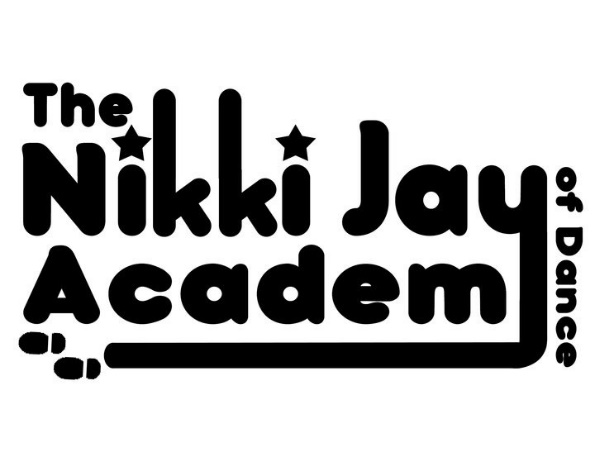 REGISTRATION FORMPLEASE FILL IN AND RETURN TO MISS NIKKIPupils Full Name:Pupils DOB:Address:Home Phone Number:Pupils Mobile Number:If under 18 – Mums Name &  Mobile Number:If under 18 – Dads Name & Mobile Number: Other Emergency Name & Contact Number:Email Address:Special Needs if applicable:Parent Signature:*Please note: By Signing above you are agreeing to the following Terms and Conditions and GDPR Info:(More Details can be found on our Website: www.njadance.co.uk)Our Fee PolicyPupils NOT Taking Subjects at other Dance schools that we offer hereAny Photo’s or Video footage taken of you/your child may be used as advertisingOur Behaviour Policy*THIS FORM WILL BE SCANNED AND KEPT ON MISS NIKKI’S PASSWORDED COMPUTER AND ALL PAPER COPIES DESTROYED*GROUP EMAILS ARE SENT VIA MAILCHIMP – YOUR EMAIL ADDRESS DOES NOT APPEAR ON THE TOP FOR OTHERS TO SEE*YOUR MOBILE NUMBER WILL BE KEPT IN MISS NIKKIS PASSCODED PHONES FOR CONTACT AND EMERGENCY PURPOSES ONLY*YOUR PERSONAL INFO WILL NOT BE PASSED ON TO A THIRD PARTY APART FROM THE COUNCIL FOR SHOW LICENSES & IDTA FOR EXAMINATIONS*IF THERE IS ANY INFO YOU DO NOT WISH TO SHARE PLEASE LEAVE IT OFF THIS FORM*IF YOU LEAVE THE NJA YOUR INFO WILL BE DELETED ONCE YOUR BILL HAS BEEN SETTLED IN FULLPRINCIPAL: NIKKI SHURVINTON AIDTA & AISTD 07958643005 office@njadance.co.uk www.njadance.co.uk 